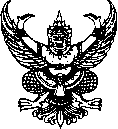 ส่วนราชการ ที่   	วันที่ เรื่อง   ขออนุญาตใช้สิ่งส่งตรวจเพื่อการวิจัยเรียน  ผู้อำนวยการสถาบันบำราศนราดูรผ่านหัวหน้า (กลุ่มงานที่จะขอใช้สิ่งส่งตรวจ)ข้าพเจ้า.......................................ตำแหน่ง.............................เป็นหัวหน้าโครงการวิจัยเรื่อง.................................................... รหัสโครงการ............................................ ได้รับการรับรองจากคณะกรรมการพิจารณาโครงร่างวิจัยสถาบันบำราศนราดูรแล้ว ตามสำเนาเอกสารรับรองที่แนบมาเนื่องจากโครงการวิจัยจำเป็นต้องมีการใช้สิ่งส่งตรวจที่เป็น.......................................    ระหว่างปี พ.ศ. .........ถึงปี พ.ศ........... ซึ่งเก็บไว้ที่ กลุ่มงาน/หน่วยงาน............................................ จึงเรียนมาเพื่อโปรดพิจารณาอนุญาต และโปรดดำเนินการต่อไป จะเป็นพระคุณยิ่ง        				          (...............................................)					    หัวหน้าโครงการวิจัยเรียน ผู้อำนวยการสถาบันบำราศนราดูร	เพื่อโปรดพิจารณา  (...................................................)หัวหน้าหน่วยงาน.......................................